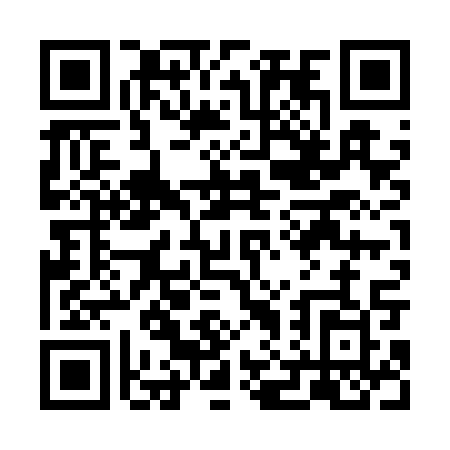 Prayer times for Kruszewo-Glaby, PolandMon 1 Apr 2024 - Tue 30 Apr 2024High Latitude Method: Angle Based RulePrayer Calculation Method: Muslim World LeagueAsar Calculation Method: HanafiPrayer times provided by https://www.salahtimes.comDateDayFajrSunriseDhuhrAsrMaghribIsha1Mon3:586:0212:334:597:059:012Tue3:556:0012:335:017:069:033Wed3:525:5712:325:027:089:064Thu3:495:5512:325:037:109:085Fri3:465:5312:325:047:129:106Sat3:435:5012:315:067:149:137Sun3:405:4812:315:077:159:158Mon3:375:4612:315:087:179:189Tue3:345:4312:315:107:199:2110Wed3:305:4112:305:117:219:2311Thu3:275:3912:305:127:229:2612Fri3:245:3612:305:137:249:2813Sat3:205:3412:305:147:269:3114Sun3:175:3212:295:167:289:3415Mon3:145:3012:295:177:309:3716Tue3:105:2712:295:187:319:3917Wed3:075:2512:295:197:339:4218Thu3:035:2312:285:207:359:4519Fri3:005:2112:285:227:379:4820Sat2:565:1812:285:237:399:5121Sun2:535:1612:285:247:409:5422Mon2:495:1412:285:257:429:5723Tue2:455:1212:275:267:4410:0024Wed2:425:1012:275:277:4610:0325Thu2:385:0812:275:287:4710:0726Fri2:345:0612:275:307:4910:1027Sat2:305:0412:275:317:5110:1328Sun2:265:0112:275:327:5310:1729Mon2:224:5912:265:337:5410:2030Tue2:184:5712:265:347:5610:24